Vážení rodiče, děkujeme velice za poskytnutou finanční podporu. Během měsíce květen se nám díky vaší štědrosti podařilo vybrat krásných 30. 100,-. Za tyto prostředky objednáváme:Beranidlo Malé, které stojí 26.100,-(bez montáže).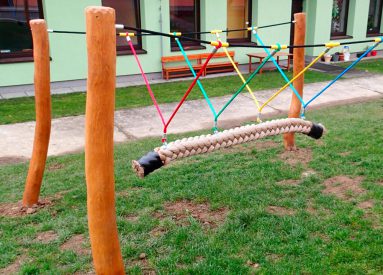 Pokud se vybere ještě další hotovost, máme zálusk na: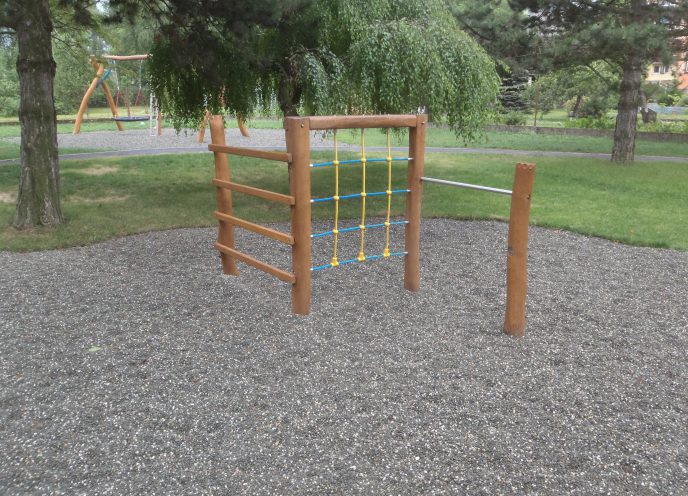 Děkujeme! Celý kolektiv MŠ Čtyřlístek 